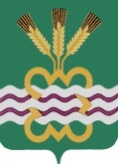 РОССИЙСКАЯ  ФЕДЕРАЦИЯСВЕРДЛОВСКАЯ  ОБЛАСТЬДУМА  КАМЕНСКОГО  ГОРОДСКОГО  ОКРУГА ШЕСТОЙ  СОЗЫВТретье  заседание  РЕШЕНИЕ № 63           16 февраля 2017 года О внесении изменений в Генеральный план муниципального образования «Каменский городской округ», применительно к п. Солнечный, утвержденный Решением Думы Каменского городского округа № 78 от 26.12.2012 года, и Правила землепользования и застройки муниципального образования «Каменский городской округ», утвержденные Решением Думы Каменского городского округа от 27.06.2013 года № 125 (в ред. от 26.01.2017г № 48)   В целях реализации градостроительной деятельности, устойчивого развития территории Каменского городского округа, обеспечения интересов граждан и их объединений, руководствуясь Градостроительным кодексом Российской Федерации от 29.12.2004 года № 190-ФЗ, Правилами землепользования и застройки муниципального образования «Каменский городской округ», утвержденными Решением Думы Каменского городского округа от 27.06.2013 года № 125 (с изм. от 18.02.2016г. № 450), Уставом Каменского городского округа, протоколом публичных слушаний от 29.08.2016г., заключением о результатах публичных слушаний от 29.08.2016г., Дума Каменского городского округаР Е Ш И Л А:1. Внести изменения в Генеральный план муниципального образования «Каменский городской округ», применительно к п. Солнечный, утвержденный Решением Думы Каменского городского округа № 78 от 26.12.2012 года, и Правила землепользования и застройки муниципального образования «Каменский городской округ», утвержденные Решением Думы Каменского городского округа от 27.06.2013 года № 125 (в ред. от 26.01.2017г № 48), в части перевода земельных участков, общей площадью 10404 кв.м., расположенных в кадастровом квартале 66:12:2413004, по ул. Родниковая в п. Солнечный Каменского района, из территориальной зоны «Леса, лесопарки» в территориальную зону «Индивидуальная жилая застройка усадебного типа» (прилагается).2. Опубликовать настоящее Решение в газете «Пламя» и разместить в сети Интернет на официальном сайте муниципального образования «Каменский городской округ» и на официальном сайте Думы муниципального образования «Каменский городской округ».3. Настоящее Решение вступает в силу со дня его официального опубликования.4. Контроль исполнения настоящего Решения возложить на постоянный Комитет  Думы Каменского городского округа по социальной политике  (В.Н. Соломеин).Глава Каменского городского округа                                                    С.А. БелоусовПредседатель Думы Каменского городского о                                      В.И. Чемезов